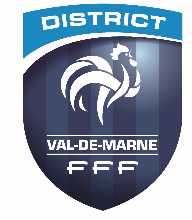  A RETOURNERAU DISTRICT           DISTRICT DU VAL DE MARNE DE FOOTBALL-COMPETITIONS DU DISTRICT                 FICHE TERRAINS - SAISON 2021/2022                        POUR DESIGNATIONS D’ARBITRES OFFICIELSTournez S.V.P Observations :…………………………………………………………………………………………………………………………………….…………………………………………………………………………………………………………………………………………………………………………………………………………………………………………………………………………………………………………………………………………N° Affiliation ……………………………………………Nom du Club.................................................Les informations  inscrites sur cette feuille seront utilisées  toute la saisonEn cas de changement en avertir immédiatement le District.Remplir uniquement les cases vous concernant de façon lisible- MerciSENIORS Horaire Officiel Championnat :	15H00 Si changement précisez N équipe……….  Et nouveaux horaires : …………………................Si changement précisez N équipe……….  Et nouveaux horaires : …………………................Horaire Officiel Championnat :	15H00 Si changement précisez N équipe……….  Et nouveaux horaires : …………………................Si changement précisez N équipe……….  Et nouveaux horaires : …………………................Equipe - Division ..........................Terrain :(Nom et Adresse)...........................................................................................................Equipe  Division ...........................Terrain :(Nom et Adresse)........................................................................................................... Equipe - Division ..........................Terrain :(Nom et Adresse)...........................................................................................................Equipe - Division ..........................Terrain :(Nom et Adresse)...........................................................................................................Equipe  Division ...........................Terrain :(Nom et Adresse)........................................................................................................... Equipe - Division ..........................Terrain :(Nom et Adresse)...........................................................................................................Equipe - Division ..........................Terrain :(Nom et Adresse)...........................................................................................................Equipe  Division ...........................Terrain :(Nom et Adresse)........................................................................................................... Equipe - Division ..........................Terrain :(Nom et Adresse)...........................................................................................................Terrain Coupe VDM Seniors....................................................................................... Horaire officiel ? OuiNon  Si non précisez ______Terrain Coupe VDM Seniors....................................................................................... Horaire officiel ? OuiNon  Si non précisez ______Terrain Coupe VDM Amitié.....................................................................................................Horaire officiel ? Oui Non  Si non précisez________U20Horaire Officiel Coupe  : 		13H00 Terrain Coupe VDM U20 :  ………………………………………………………............................................................................................ Horaire officiel ? OuiNon  Si non précisez : ____Terrain Coupe VDM U20 :  ………………………………………………………............................................................................................ Horaire officiel ? OuiNon  Si non précisez : ____U18Horaire Officiel Championnat  : 	13H00 
Si changement précisez N équipe………. Et nouveaux horaires : ………………………………..............Si changement précisez N équipe………. Et nouveaux horaires : ……………………………..................Equipe - Division ..........................Terrain :(Nom et Adresse)...........................................................................................................Equipe  Division .......................... Terrain :(Nom et Adresse)............................................................................................................Equipe - Division ..........................Terrain :(Nom et Adresse)...........................................................................................................Terrain Coupe VDM U18............................................................................................ Horaire officiel ? OuiNon  Si non précisez : ______Terrain Coupe VDM U18............................................................................................ Horaire officiel ? OuiNon  Si non précisez : ______Terrain Coupe Amitié U18................................................................................................... Horaire officiel ? Oui Non  Si non précisez : ______U16Horaire Officiel Championnat : 	13H00  Si changement précisez N équipe………….  Et nouveaux horaires : ………………………………...................Si changement précisez N équipe………..  Et nouveaux horaires : ………………………………………….......Si changement précisez N équipe………..  Et nouveaux horaires : ………………………………………….......Horaire Officiel Championnat : 	13H00  Si changement précisez N équipe………….  Et nouveaux horaires : ………………………………...................Si changement précisez N équipe………..  Et nouveaux horaires : ………………………………………….......Si changement précisez N équipe………..  Et nouveaux horaires : ………………………………………….......Equipe - Division ..........................Terrain :(Nom et Adresse)............................................................................................................Equipe  Division ...........................Terrain :(Nom et Adresse).............................................................................................................Equipe - Division ..........................Terrain :(Nom et Adresse)............................................................................................................Equipe- Division ...........................Terrain :(Nom et Adresse).............................................................................................................Terrain Coupe VDM U16.................................................................................................. Horaire officiel ? OuiNon  Si non précisez : _____ Terrain Coupe Amitié U16................................................................................................Horaire officiel ? Oui Non  Si non précisez : _____U14Horaire Officiel Championnat : 	16H00  Si changement précisez N équipe………….  Et nouveaux horaires : ………………………………………..........Si changement précisez N équipe………..  Et nouveaux horaires : ………………………………………….......Si changement précisez N équipe………..  Et nouveaux horaires : ………………………………………….......Equipe - Division ..........................Terrain :(Nom et Adresse)............................................................................................................Equipe  Division ..........................Terrain :(Nom et Adresse).............................................................................................................Equipe - Division ..........................Terrain :(Nom et Adresse)............................................................................................................Equipe- Division ..........................Terrain :(Nom et Adresse).............................................................................................................Equipe- Division ..........................Terrain :(Nom et Adresse).............................................................................................................Terrain Coupe VDM U14......................................................................................................................................................................................... Horaire officiel ? OuiNon  Si non précisez : _____ Terrain Coupe VDM U14......................................................................................................................................................................................... Horaire officiel ? OuiNon  Si non précisez : _____ Terrain Coupe Amitié U14................................................................................................................................................................................................Horaire officiel ? Oui Non  Si non précisez : _____CDMHoraire Officiel Championnat : 	09H30 Horaire Officiel Championnat : 	09H30 Equipe - Division ..........................Terrain :(Nom et Adresse)..........................................................................................................Equipe  Division ..........................Terrain :(Nom et Adresse)............................................................................................................Terrain Coupe VDM “CDM”...................................................................................................................................................................................................... Horaire officiel ? Oui	  Non   	 Si non précisez :..................ANCIENSHoraire Officiel Championnat : 	09H30 Equipe - Division .........................Terrain :(Nom et Adresse)..........................................................................................................Equipe  Division ..........................Terrain :(Nom et Adresse)........................................................................................................... Equipe - Division .........................Terrain :(Nom et Adresse)..........................................................................................................Critérium  + 45 ans .........................Terrain :(Nom et Adresse).......................................................................................................... Critérium  + 55 ans (Foot à 7)..........Terrain :(Nom et Adresse).......................................................................................................... Terrain Coupe VDM Anciens............................................................................................ Horaire officiel ? OuiNon  Si non précisez _____Terrain Coupe VDM Anciens............................................................................................ Horaire officiel ? OuiNon  Si non précisez _____Terrain Coupe VDM Anciens + 45 Ans..................................................................................................... Horaire officiel ? Oui Non   Si non précisez : ______FEMININES D1Horaire Officiel Championnat : 	16H00Horaire Officiel Championnat : 	16H00Equipe - Division ..........................Terrain :(Nom et Adresse)..........................................................................................................Terrain Coupe VDM “Féminines »...................................................................................................................................................................................................... Horaire officiel ? Oui	  Non   	 Si non précisez :..................FICHE A RETOURNER AVANT LE 30 JUIN 2021En cas de non retour de cette fiche,  aucune désignation d’Arbitre  ne sera effectuée